December 5, 2022




«AddressBlock»RE:	Conditional Use 2022-079-FLLCTM-Parcel 083B-032«GreetingLine»A conditional use request was submitted by Jesse Adams/ EMPWR Solar LLC, on behalf of Donald Malin (property owner) for ground mounted solar panels. Property is located at 174 Turpentine Trail, Flemington.You received this notification as your property is located within 200 ft. of said property above.The Liberty Consolidated Planning Commission will hold a public hearing on this rezoning petition December 20, 2022, at 4:30 pm, at the Liberty County Annex, 2nd floor, 112 N. Main Street, Hinesville.Subsequently, Flemington Mayor and Council will hear this item January 10, 2023, at 4:30 pm, at Flemington City Hall at 156 Old Sunbury Road, Flemington.You are invited to attend these meetings if you wish.If you are in opposition to this rezoning petition and have made contributions aggregating $250.00 or more to any local government official considering this application in the two (2) years preceding the filing of this rezoning petition, by law you must disclose this fact five (5) days prior to the first hearing of this action if it is your intent to speak at this meeting.Additional information in reference to this rezoning petition may be obtained by contacting the undersigned at the Liberty Consolidated Planning Commission at (912) 408-2034.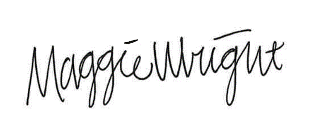 Maggie Wright, PlannerLiberty Consolidated Planning Commission(912) 408-2034 Officemwright@thelcpc.org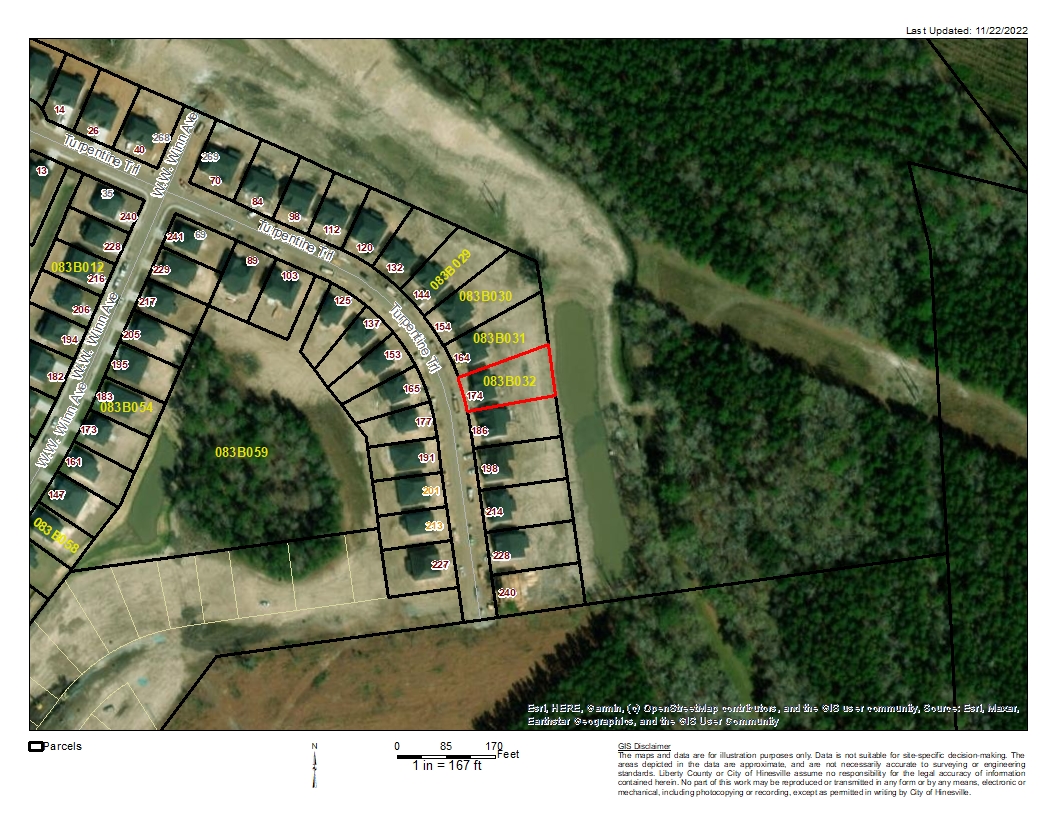 